Name: APTA Member Number: Current Address: 	Permanent Address : Home or Cell Phone: Email: 				
															Preferred Pronouns: 	Please indicate preferred mailing address: Current    PermanentName of physical therapist education program or physical therapist assistant education program in which you are currently enrolled:Expected date of graduation from physical therapist education program (clinical and didactic) or physical therapist assistant education program:  I hereby certify that all information on this application form is true to the best of my knowledge and may be verified by my physical therapy academic program. I understand that this application and all documents submitted become the property of the Illinois Physical Therapy Foundation (IPTF). I also understand that if a scholarship is not awarded to me, the reason for this action will not be disclosed.SignatureDateCollecting demographic data is part of our commitment to inclusivity and equity in the selection process. IPTF wants to be a place where all students get a fair and equitable chance in the scholarship process. Please best describe how you identify in the responses below and select all that apply from the lists below. This data will be compiled in aggregate and not used as a basis for selection but to help us make sure we are making this scholarship accessible to everyone. Racial/Ethnic Background: 			 African-American or Black			Hispanic/Latino						Prefer Not to Say	    Native American/Alaska Native		Native Hawaiian or Other Pacific Islander      	Other:  Asian					White	  								
Gender Identity: 						Resident Status: Woman  	 	Man				US Citizen			  	Non-US Citizen	 Transgender	 	Non-Binary 			Legal Permanent Resident	 	Prefer Not to Say Prefer Not to Say	  	Other:  
Disability:							Languages Spoken:		 None				 Autism Spectrum Disorder	Primary Language:	Hearing Impairment		 Vision Impairment 		Additional Languages:	Emotional Disturbance		 Mental Illness							Musculoskeletal Impairment	 Learning Disability 		Traumatic Brain Injury		 Speech Impairment	Other:  		Instructions: Please type your information directly into this form. If you need more space than what is provided, note this within the table, and complete answering the questions on a separate sheet of paper.  As not all categories may apply to you, leaving spaces blank is acceptable. Diversity, Equity & Inclusion (DEI) encompasses the symbiotic relationship, philosophy, and culture of acknowledging, embracing, supporting, and accepting those of all racial, sexual, gender, religious and socioeconomic backgrounds, among other differentiators.Diversity: Acknowledges all the ways people differ: race, sex, gender, age, sexual orientation, disability, socioeconomic status, religious beliefs, and more.Inclusion: Is about diversity in practice. It’s the act of welcoming, supporting, respecting, and valuing all individuals and groups.Equity: Is often used interchangeably with equality, but there’s a core difference: Where equality is a system in which everyone is offered the same opportunities regardless of circumstance, equity distributes resources based on needs. We live in a disproportionate society, and equity tries to correct its imbalance by creating more opportunities for people who have historically had less access.As you complete Sections I, II, and III, consider how the activities you have participated in demonstrate your contributions, focus, or efforts to address diversity, equity and inclusion faced by you or others.  I. Community ServiceA. Volunteer community service activities, involvement and experiences not required by your academic program that are relevant to diversity, equity and inclusion:B. Volunteer community service activities, involvement and experiences required by your academic program that are relevant to diversity, equity and inclusion:C. Professional service activities: List IPTA/APTA activities you have been engaged with at the state or national level (e.g., attendance at district, state, or national meetings; committee participation; PT month activities) that are relevant to diversity, equity and inclusion:II. Non-physical therapy volunteer activities:(List any non-physical therapy volunteer activities, involvement or experience you have participated in that were not required by your academic program) that are relevant to diversity, equity and inclusion:
III. Other past and/or present physical therapy-related activities not identified above that are relevant to diversity, equity and inclusion:IPTF Diversity, Equity, and Inclusion Scholarship 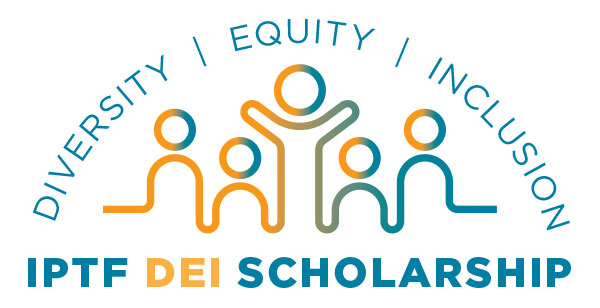 Application Cover SheetApplication Cover SheetOrganization/GroupUnderserved/
minority population worked with (if applicable)Your specific role (leader, coordinator, participant) and brief description of activities performedEstimated number of service hours Dates of serviceOrganization/GroupUnderserved/
minority population worked with (if applicable)Your specific role (leader, coordinator, participant) and brief description of activities performedEstimated number of service hours Dates of serviceLevel served (national, state, district, etc)ActivityDatesYour specific role (leader, coordinator, participant) and brief description of activities performedNumber of hours attended Number of hours volunteeredActivityDate(s)ParticipantVolunteerRole/offices held/leadership positionsNumber of hours volunteeredActivityDate(s)ParticipantVolunteerRole/offices held/leadership positions Number of hours volunteered